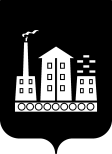 АДМИНИСТРАЦИЯГОРОДСКОГО ОКРУГА СПАССК-ДАЛЬНИЙ ПОСТАНОВЛЕНИЕ17 марта 2020г.              г. Спасск-Дальний, Приморского края                  №  111-паО внесении изменений   в постановление Администрации городского округа Спасск-Дальний от 10 января  2017 года № 4-па  «Об утверждении  муниципальной  программы  «Содержание улично-дорожной сети городского округа Спасск-Дальний на 2017-2021 годы» 	  В соответствии  с Федеральным законом от 06 октября  2003 года № 131-ФЗ «Об общих принципах организации местного самоуправления в Российской Федерации», Федеральным законом от 10 декабря 1995 года № 196-ФЗ «О безопасности дорожного движения», Федеральным законом от 08 ноября 2007 года № 257-ФЗ «Об автомобильных дорогах и о дорожной деятельности в Российской Федерации и о внесении изменений в отдельные законодательные акты Российской Федерации»,  постановлением Администрации городского округа Спасск-Дальний от 15 апреля 2014 года № 291-па  «Об утверждении Порядка принятия решений о разработке, формировании, реализации и проведении оценки эффективности муниципальных программ  городского округа Спасск-Дальний», Уставом городского округа Спасск-Дальний, Администрация городского округа Спасск-ДальнийПОСТАНОВЛЯЕТ:Внести в постановление Администрации городского округа Спасск-Дальний от 10 января  2017 года № 4-па (в редакции постановлений Администрации городского округа Спасск-Дальний от 26 апреля  2017 года            № 191-па, от 21 декабря 2017 года № 595-па, от 13 марта 2018 года № 97-па, от      23 апреля 2018 года № 154-па, от 3 декабря 2018 года № 423-па) следующие  изменения:в заголовке и пункте 1 постановления,  названии муниципальной программы  и далее по тексту цифры  «2017 -2021»  заменить цифрами «2017-2022»;            1.2 в паспорте программы вторую графу девятой позиции изложить в следующей редакции:           «Общий объём финансирования Программы –  62 997,82 тыс. руб. в том числе:2017  год – 9346,242 тыс. рублей;год– 17 239,2 тыс. рублей;год –  9476,680  тыс. рублей;  год -  9996,0  тыс. рублей;  год-    8039,697 тыс. рублей; год -8900,0 тыс. рублей;         1.3 в разделе IV «Обоснование ресурсного обеспечения Программы» цифры «46 806,329»  заменить  цифрами «62 997,82»;         1.4 приложение к муниципальной программе,  изложить в следующей редакции (прилагается).         2. Административному управлению Администрации городского округа Спасск-Дальний (Моняк) опубликовать настоящее постановление в средствах массовой информации и разместить  на официальном сайте правовой информации городского округа Спасск-Дальний.         3. Контроль за исполнением настоящего постановления возложить на заместителя главы Администрации городского округа Спасск-Дальний                    Бессонова А.К.Исполняющий обязанности главыгородского округа Спасск-Дальний 				                     А.К. Бессонов                                              Приложение к муниципальной программе «Содержание улично - дорожной сети городского округа Спасск-Дальний  на 2017-2021 годы» (в редакции постановления Администрации городского округа Спасск-Дальний               от  17 марта 2020г.  № 111-па)Перечень основных мероприятий, финансируемых из бюджета городского округа Спасск-Дальний на реализацию муниципальной программы «Содержание улично - дорожной сети городского округа Спасск-Дальний  на 2017-2022 годы»№ п/п№ п/пМероприятияМероприятияМероприятияФинансирование по годам (тыс. руб.)Финансирование по годам (тыс. руб.)Финансирование по годам (тыс. руб.)Финансирование по годам (тыс. руб.)Финансирование по годам (тыс. руб.)Финансирование по годам (тыс. руб.)Всего (тыс. руб.)ОтветственныйИсполнитель (срок исполнения)№ п/п№ п/пМероприятияМероприятияМероприятияВсего (тыс. руб.)ОтветственныйИсполнитель (срок исполнения)№ п/п№ п/пМероприятияМероприятияМероприятия2017201820192020      2021      2022Всего (тыс. руб.)ОтветственныйИсполнитель (срок исполнения)11222345678«Содержание улично - дорожной сети городского округа Спасск-Дальний  на 2017-2022 годы»  «Содержание улично - дорожной сети городского округа Спасск-Дальний  на 2017-2022 годы»  «Содержание улично - дорожной сети городского округа Спасск-Дальний  на 2017-2022 годы»  «Содержание улично - дорожной сети городского округа Спасск-Дальний  на 2017-2022 годы»  «Содержание улично - дорожной сети городского округа Спасск-Дальний  на 2017-2022 годы»  «Содержание улично - дорожной сети городского округа Спасск-Дальний  на 2017-2022 годы»  «Содержание улично - дорожной сети городского округа Спасск-Дальний  на 2017-2022 годы»  «Содержание улично - дорожной сети городского округа Спасск-Дальний  на 2017-2022 годы»  «Содержание улично - дорожной сети городского округа Спасск-Дальний  на 2017-2022 годы»  1Содержание улично - дорожной сети:- в зимний период - в летний период - содержание дорожной инфраструктуры (обочины, кюветы, тротуары)-оплата кредиторской задолженности по исполнительным листам Содержание улично - дорожной сети:- в зимний период - в летний период - содержание дорожной инфраструктуры (обочины, кюветы, тротуары)-оплата кредиторской задолженности по исполнительным листам Содержание улично - дорожной сети:- в зимний период - в летний период - содержание дорожной инфраструктуры (обочины, кюветы, тротуары)-оплата кредиторской задолженности по исполнительным листам Содержание улично - дорожной сети:- в зимний период - в летний период - содержание дорожной инфраструктуры (обочины, кюветы, тротуары)-оплата кредиторской задолженности по исполнительным листам     1646,911400,03078,3187,75312,911Администрация городского округа Спасск-Дальний(2017 – 2022г.)1Содержание улично - дорожной сети:- в зимний период Содержание улично - дорожной сети:- в зимний период Содержание улично - дорожной сети:- в зимний период Содержание улично - дорожной сети:- в зимний период 1729,0894479,02922,335     3000,0   2334,740 2500,016965,16Муниципальное бюджетное учреждение «Наш город» (2017 – 2022 г.)1Содержание улично - дорожной сети:- в летний период (ремонт автомобильных дорог)   - содержание дорожной инфраструктуры (очистка обочин, кюветы, тротуары, грейдерование грунтовых дорог, нарезка кюветов )Содержание улично - дорожной сети:- в летний период (ремонт автомобильных дорог)   - содержание дорожной инфраструктуры (очистка обочин, кюветы, тротуары, грейдерование грунтовых дорог, нарезка кюветов )Содержание улично - дорожной сети:- в летний период (ремонт автомобильных дорог)   - содержание дорожной инфраструктуры (очистка обочин, кюветы, тротуары, грейдерование грунтовых дорог, нарезка кюветов )Содержание улично - дорожной сети:- в летний период (ремонт автомобильных дорог)   - содержание дорожной инфраструктуры (очистка обочин, кюветы, тротуары, грейдерование грунтовых дорог, нарезка кюветов )3000,03525,02227,32     2700,0   1334,740   2000,014787,06Муниципальное бюджетное учреждение «Наш город» (2017 – 2022 г.)2Содержание  и текущий ремонтпутепроводов и мостовых переходовСодержание  и текущий ремонтпутепроводов и мостовых переходовСодержание  и текущий ремонтпутепроводов и мостовых переходовСодержание  и текущий ремонтпутепроводов и мостовых переходов200,0522,32946,01000,7401000,02769,06Муниципальное бюджетное учреждение «Наш город» (2017 – 2022 г.)2Содержание  и текущий ремонтпутепроводов и мостовых переходовСодержание  и текущий ремонтпутепроводов и мостовых переходовСодержание  и текущий ремонтпутепроводов и мостовых переходовСодержание  и текущий ремонтпутепроводов и мостовых переходов74,302  74,302Администрация городского округа Спасск-Дальний(2017 – 2022 г.)3Установка и ремонт  остановочных  павильонов:Установка и ремонт  остановочных  павильонов:Установка и ремонт  остановочных  павильонов:Установка и ремонт  остановочных  павильонов:200,0822,32400,0400,0400,02222,32Муниципальное бюджетное учреждение «Наш город» (2017 – 2022 г.)4Установка дорожных знаков в соответствии с Проектом организации дорожного движенияУстановка дорожных знаков в соответствии с Проектом организации дорожного движенияУстановка дорожных знаков в соответствии с Проектом организации дорожного движенияУстановка дорожных знаков в соответствии с Проектом организации дорожного движения228,6420,9649,5Администрация городского округа Спасск-Дальний(2017 – 2022 г.)4Установка дорожных знаков в соответствии с Проектом организации дорожного движенияУстановка дорожных знаков в соответствии с Проектом организации дорожного движенияУстановка дорожных знаков в соответствии с Проектом организации дорожного движенияУстановка дорожных знаков в соответствии с Проектом организации дорожного движения1122,321100,0934,7401000,0 4157,06Муниципальное бюджетное учреждение «Наш город» (2017 – 2022 г.)5Нанесение дорожной разметки в соответствии с Проектом организации дорожного движенияНанесение дорожной разметки в соответствии с Проектом организации дорожного движенияНанесение дорожной разметки в соответствии с Проектом организации дорожного движенияНанесение дорожной разметки в соответствии с Проектом организации дорожного движения540,01050,01322,32     1300,0    1034,7371000,06247,06Муниципальное бюджетное учреждение «Наш город» (2017 – 2022 г.)6Приобретение дорожной техникиПриобретение дорожной техникиПриобретение дорожной техникиПриобретение дорожной техники1427,343586,05013,34Муниципальное бюджетное учреждение «Наш город» (2017 – 2022 г.)7Разработка проекта организации движения на автомобильных дорогахРазработка проекта организации движения на автомобильных дорогахРазработка проекта организации движения на автомобильных дорогахРазработка проекта организации движения на автомобильных дорогах500,0500,0350,0550,01000,01000,03900,0Администрация городского округа Спасск-Дальний(2017 – 2022 г.)ИТОГО:  ИТОГО:  ИТОГО:  ИТОГО:  9346,24217 239,29476,689996,08039,6978900,062 997,82в том числе:в том числе:в том числе:в том числе:в том числе:в том числе:в том числе:в том числе:в том числе:в том числе:в том числе:в том числе:Администрация городского округа Спасск-ДальнийАдминистрация городского округа Спасск-ДальнийАдминистрация городского округа Спасск-ДальнийАдминистрация городского округа Спасск-Дальний2 449,8134399,20537,75550,01000,01000,09936,77Муниципальное бюджетное учреждение «Наш город» Муниципальное бюджетное учреждение «Наш город» Муниципальное бюджетное учреждение «Наш город» Муниципальное бюджетное учреждение «Наш город» 6896,42912 840,08938,939446,07039,6977900,053061,05